2C Modulus-Argument Form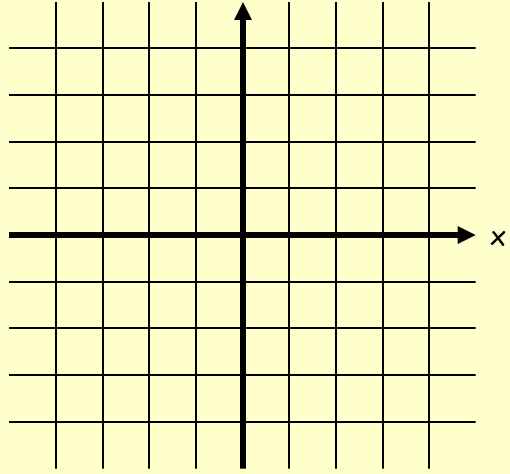 Express the numbers following numbers in the modulus argument form: